Тема: Метод наблюдения в получение новой информации.Ход урока:  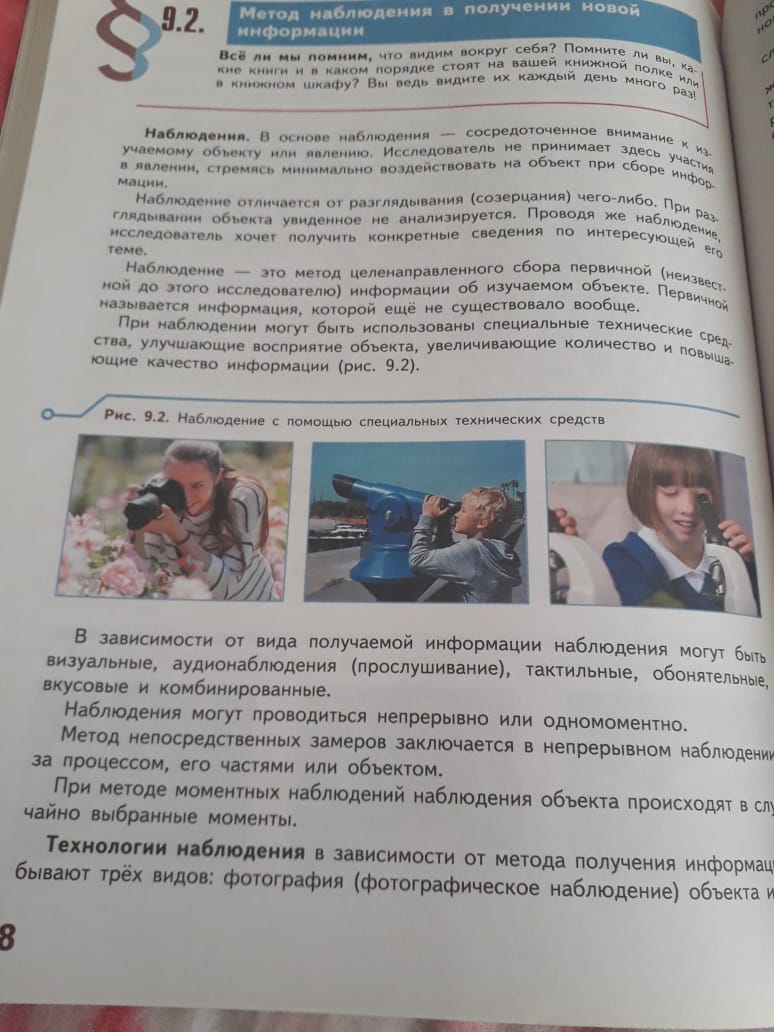 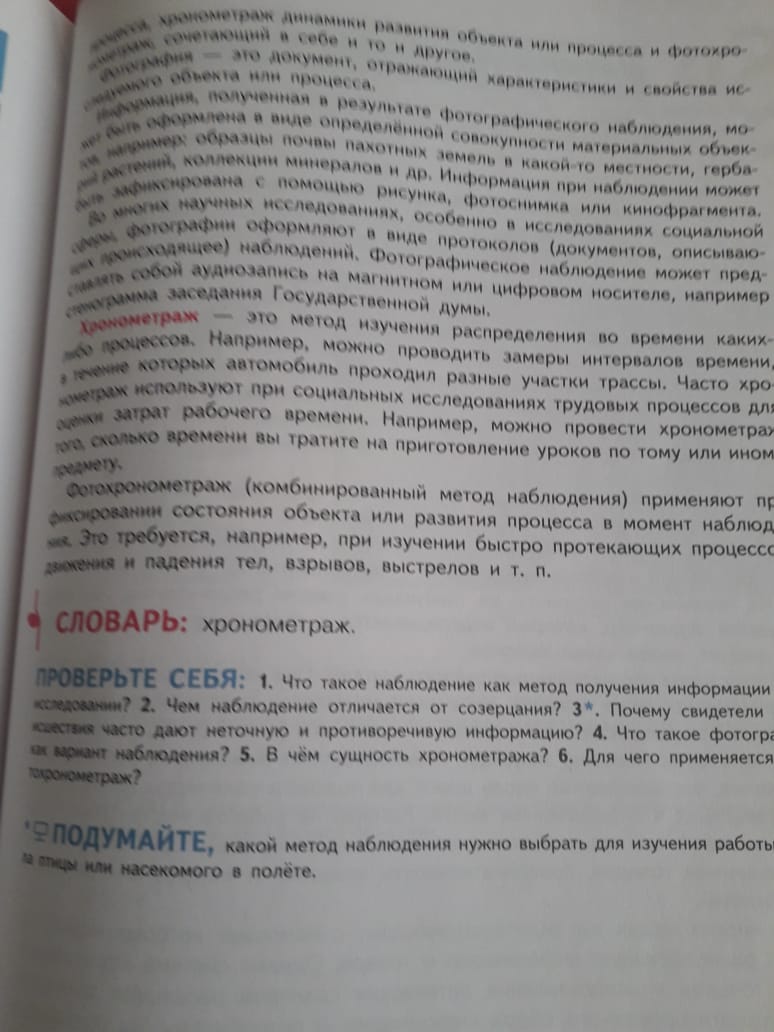 Словарь хронометражДомашние задание: Конспект.Вопросы: Как вы думаете какой метод наблюдения нужно выбрать для изучения работы крыла птицы или насекомого в полёте? 